Workington Town Council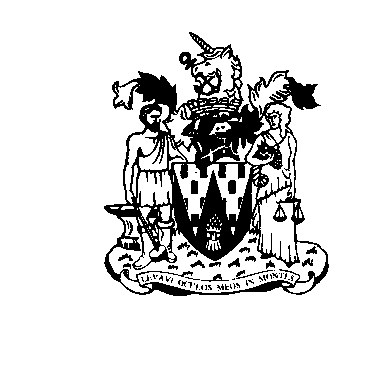 Trustee of the Borough of WorkingtonWorkington Town Council Community Centre, Princess Street, Workington, Cumbria, CA14 2QG.Telephone: 01900 702986Email: office@workingtontowncouncil.gov.ukWebsite: www.workingtontowncouncil.gov.ukMinutes of the Culture & Community Committee Meeting of Workington Town Council which took place at 7pm on Tuesday 6th February 2024, held in the Workington Town Council Community Centre, Princess Street, Workington. In attendance: Cllr Michael Heaslip as a substitute for Cllr Farrar, Cllr Paul Larkin as a substitute for Cllr Kirkbride, The Mayor Cllr Beth Dixon and Deputy Proper Officer.C23.69.	ApologiesApologies were received and noted from Cllr Jackie Kirkbride and Cllr David Farrar. C23.70. 	Declarations of InterestCllr Poole declared an interest in agenda items 13 and 14c. Cllr Cannon declared an interest in agenda items 10, 11, 12 and 14c.    C23.71. 	Exclusion of Press and Public: NoneC23.72.	Public Participation: NoneC23.73.	Minutes of the Previous MeetingAmend Cllr Larkin to Cllr Kirkbride who is the official member of the committee and edit the apologies in the same manner. Amend minute C23.671e to state that committee were happy to pay the 2023-2024 funding of £2,500 following receipt of the reports from the Carnegie Music Centre.  Resolved: To approve the minutes of the meeting on the 7th November 2023 as a true record once the above changes have been made.  C23.74.	Public Questions: None	C23.75	.	Questions and Statements from members: None.C23.76	.	Motions on Notice: NoneC23.77.	BudgetCommittee noted the budget monitoring report YTD for information.	C23.78		Twinning ReportThe committee noted the report for information and agreed to pay the £2,500 from the budget (twinning association) once the invoice was received. It was agreed that at the next meeting a presentation on the Twinning Association, background/origin, work of the association and agreement with our Twin Towns would be beneficial, especially for newer Cllrs. Cllr Cannon to send available documentation to the DPO. Resolved: To arrange for a presentation on the Twinning Association to be brought to the next committee meeting. Resolved: To pay £2,500 to the Twinning Association once the invoice is received.  C23.79		Carnegie Theatre Trust Reports for 2022-2023 and 2023-2024The committee noted the reports for information and approved the payment of £5,000 from the 2023-2024 budget (payment already received).C23.80		Carnegie Music Centre Report 2023-2024The committee noted the report for information and approved the payment of £2,500 from the 2023-2024 budget (payment already received). C23.81		Christmas Lights in StorageCommittee agreed to sell the remainder of the Christmas lights in storage to Silloth Town Council for a price of £800.Cllr Poole left the room. It was agreed that the two ‘Welcome to Workington’ lights would be donated to the Helena Thompson Museum (dependant on approval from Cumberland Council as Trustees of the Museum). Officers to ask if Silloth Town Council could collect and deliver these lights at the same time as they collect the others. Cllr Poole returned to the room. Resolved: To sell the remaining lights in storage to Silloth Town Council for £800 (expect the two ‘Welcome to Workington’ signs).Resolved: To ask Silloth Town Council to collect and deliver the two ‘Welcome to Workington’ signs. Resolved: To confirm approval from CC re the donation of the lights. C23.82		FundingCommittee noted pre-approved funding by The Chair and Vice Chair.Committee noted that funding feedback had been received from Christmas in Company.Cllr Poole and Cllr Cannon left the room.Committee discussed that clarification was required on who the owners of the artefacts, equipment would be (HTM or WHG). Clarification required as to what the agreement is that Cumberland Council has in place with HTM & WHG.Cllr Poole and Cllr Cannon returned to the room. Resolved: To contact Cumberland Council with regards to the funding request from WHG. C23.83		New Expressions of Interest for FundingNorthside Primary School – to approve funding of £250 from the Youth Development budget line. Harrington Youth Club – to approve funding of £1,000 from the Youth Development budget line and to stipulate that the funding is to be used for Youth Development (training, DBS checks etc) and not consumables.A New Hope, Cumbria C.I.C – to request more information on what they do as an organisation and confirm that any funding from WTC would pay for events/activities/workshops in Workington and not the surrounding area. Cllr Paul Larkin declared an interest as one of the Directors of Salterbeck Tenants and Residents and left the room.Salterbeck Tenants and Residents – to approve funding of £683 from the Easter Activities budget line. Cllr Larkin returned to the room. WADAMS – Officers to go back to WADAMS and ask for a full report on their work on youth development and outline the full costs that they incur. Committee will then decide what funding they are able to offer. Cllr Cannon left the room.Carnegie Theatre Trust – committee voted on the approval of funding; No 2, yes 5 and abstain 1. Therefore it was agreed to approve funding of £500 from the Community development budget. Cllr Cannon returned to the room. Cllrs discussed information required for the funding forms and requested a full breakdown for income and expenditure and further clarification that activities funded by WTC would take place in the parish of Workington.Policies to be created to ensure committee/Officers are aware of criteria required for approval of funding from certain budget lines; Cultural commissions and youth & community work. Resolved: To award Northside Primary School funding of £250 from the youth development budget line. Resolved: To award Harrington Youth Club funding of £1,000 from the Youth Development budget line with a stipulation that the funding is to be used for Youth Development only (not consumables).Resolved: To request more information from A New Hope, Cumbria C.I.C on what they do as an organisation and confirm that any funding from WTC would pay for events/activities/workshops in Workington and not the surrounding area. Resolved: To award Salterbeck Tenants and Residents funding of £683 from the Easter Activities budget line. Resolved: To request a full report from WADAMS their youth development work and a full breakdown of the costs that they incur. Resolved: To award Carnegie Theatre Trust funding of £500 from the community development budget. Resolved: Create policies for the cultural commissions and youth & community development budget lines to ensure committee/Officers are aware of criteria required for approval of funding. C23.84		Events programme/ budget 2024-2025Committee note the programme and budget now approved by Full Council.Committee decided on Saturday 27th July to host Party in the Park.Committee asked for detailed reports on the Art Competition and Schools Competition for the next meeting. Resolved: To host the Party in the Park event in Vulcan Park on Saturday 27th July 2024.Resolved: To provide a detailed report on the proposed Art Competition and Schools Competition for the next meeting. Meeting closed at 20:46 hours.Cllr Ellie Wood (Chair)PresentCllr David Farrar (Vice Chair)ApologiesCllr Barbara CannonPresentCllr Susan MartinPresentCllr Sue FryerPresentCllr Tricia PoolePresentCllr Jackie KirkbrideApologiesCllr Kate SchofieldNot presentCllr Nath MartinPresentCllr Joan WrightPresent